Муниципальное бюджетное общеобразовательное учреждение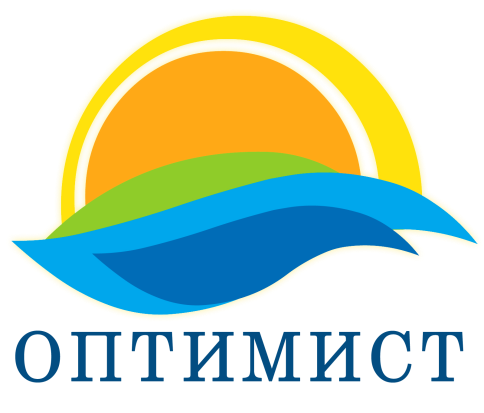        «Константиновская школа»                  Симферопольского района Республики Крым 
Муниципальное бюджетное общеобразовательное учреждение«Константиновская школа» Симферопольского района Республики Крым Муниципальное бюджетное общеобразовательное учреждение«Константиновская школа» Симферопольского района Республики Крым         Муниципальное бюджетное общеобразовательное учреждение«Константиновская школа» Симферопольского района Республики КрымМуниципальное бюджетное общеобразовательное учреждение«Константиновская школа» Симферопольского района Республики КрымМуниципальное бюджетное общеобразовательное учреждение«Константиновская школа» Симферопольского района Республики КрымМуниципальное бюджетное общеобразовательное учреждение«Константиновская школа» Симферопольского района Республики КрымМуниципальное бюджетное общеобразовательное учреждение«Константиновская школа» Симферопольского района Республики КрымМуниципальное бюджетное общеобразовательное учреждение«Константиновская школа» Симферопольского района Республики КрымМуниципальное бюджетное общеобразовательное учреждение«Константиновская школа» Симферопольского района Республики КрымМуниципальное бюджетное общеобразовательное учреждение«Константиновская школа» Симферопольского района Республики КрымМуниципальное бюджетное общеобразовательное учреждение«Константиновская школа» Симферопольского района Республики КрымМуниципальное бюджетное общеобразовательное учреждение«Константиновская школа» Симферопольского района Республики КрымМуниципальное бюджетное общеобразовательное учреждение«Константиновская школа» Симферопольского района Республики КрымМуниципальное бюджетное общеобразовательное учреждение«Константиновская школа» Симферопольского района Республики КрымМуниципальное бюджетное общеобразовательное учреждение«Константиновская школа» Симферопольского района Республики КрымМуниципальное бюджетное общеобразовательное учреждение«Константиновская школа» Симферопольского района Республики КрымМуниципальное бюджетное общеобразовательное учреждение«Константиновская школа» Симферопольского района Республики КрымМуниципальное бюджетное общеобразовательное учреждение«Константиновская школа» Симферопольского района Республики КрымМуниципальное бюджетное общеобразовательное учреждение«Константиновская школа» Симферопольского района Республики КрымПлан работы министерства образованияна I семестр 2023/ 2024  учебный годПлан работы министерства образованияна I семестр 2023/ 2024  учебный годсентябрьМеждународный праздник – День Знаний «Ура, снова в школу!»Конкурсные работы в рамках недели Энергосбережения #Вместе ярчеКонкурс классных уголков Создать министерство. Определить цели и задачи. Составить план работы Посвящение первоклассников (помощь учителю) октябрьЗаседание членов «Капитошка»Международный день школьных библиотек.Акция «Подари книгу библиотеке»Конкурс классных уголковЕжемесячное заседание министерство образования ноябрьФестиваль «Крым многонациональный»Конкурс классных уголковДень матери в России. Тематическая неделя «Слово «мама» — нет его добрей»Ежемесячное заседание министерство образованиядекабрьМеждународный день инвалидов  (Шефская работа «Дарить добро»)Ежемесячное заседание министерство образования Торжественная линейка ко Дню Конституции Российской Федерации Праздничные мероприятия ко Дню Святого Николая, Новому году и Рождеству (по отдельному плану)           План работы министерства образованияна II семестр 2023/ 2024 учебный годПлан работы министерства образованияна II семестр 2023/ 2024 учебный годянварьПраздник Рождества «Под шёпот Рождества»февральДень российской науки. Старт Фестиваля наук «Марафон знаний» Международный день родного языка «Мой язык – мой мир, моя душа» (классный час)мартТоржественная линейка ко Дню воссоединения Крыма с Российской Федерацией «Крым – Россия навсегда»Торжественная линейка ко Дню воссоединения Крыма с РФапрельТематическая неделя. Неделя космических открытий.День космонавтики. Гагаринский урок «Покорители космоса»Акция «Георгиевская ленточка», «Мы помним» (по отдельному плану)майТематическая Неделя «Помним. Гордимся!»Конкурс «Смотр строя и песни»План работы министерства здравоохраненияна I семестр 2023/ 2024  учебный годПлан работы министерства здравоохраненияна I семестр 2023/ 2024  учебный годсентябрьВсероссийский открытый урок «ОБЖ» (урок подготовки детей к действиям в условиях различного рода чрезвычайных ситуаций)Создать министерство. Определить цели и задачи. Составить план работы Месячник безопасности мероприятия по профилактике ДТТТ. Акция «Внимание! Дети!»беседы, встречи с сотрудниками МЧС, МВД, ГИБДД и др.тренировочные мероприятиятематические творческие конкурсыоктябрьПроведение подвижных игр на больших переменахноябрьМеждународный день инвалидов (Шефская работа «Дарить добро»)Заседание министерстводекабрьВсемирный день борьбы со СПИДом Праздничные мероприятия ко Дню Святого Николая, Новому году и Рождеству План работы министерства здравоохраненияна II семестр 2023/ 2024 учебный годПлан работы министерства здравоохраненияна II семестр 2023/ 2024 учебный годянварьСпортивные соревнования «Папа, мама, я - дружная семья»Заседание министерствофевральДень защитника ОтечестваЗаседание министерствомартТоржественная линейка ко Дню воссоединения Крыма с Российской Федерацией «Крым – Россия навсегда»Заседание министерствоапрельКонкурс военной инсценированной песни «Весна на клавишах победы»Заседание министерствомайЗаседание министерство Тематическая Неделя «Помним. Гордимся!»День детских общественных организаций в России  (День здоровья)Конкурс «Смотр строя и песни»Последний звонокПлан работы министерства культурына I семестр 2023/ 2024  учебный годПлан работы министерства культурына I семестр 2023/ 2024  учебный годсентябрьМеждународный праздник – День Знаний «Ура, снова в школу!»Создать министерство. Определить цели и задачи. Составить план работы  Посвящение в первоклассники (внеклассное мероприятие) (в помощь учителю)октябрьКонцерт, посвященный Дню учителя «Примите наши поздравления»Международный день музыки ноябрьФестиваль «Крым многонациональный» (по отдельному плану)День матери в России. Тематическая неделя «Слово «мама» — нет его добрей»День народного единства «Дружат дети всей страны»Заседание министерстводекабрьТоржественная линейка ко Дню Конституции Российской ФедерацииНовогодние мероприятия «Зимние приключения» (по отдельному плану) Заседание министерство        План работы министерства культурына II семестр 2023/ 2024 учебный годПлан работы министерства культурына II семестр 2023/ 2024 учебный годянварьТоржественная линейка ко Дню Республики Крым                Заседание министерствофевральФестиваль наук (по отдельному плану)Тематическая неделя (по отдельному плану). «Защитникам Отечества посвящается…»Заседание министерствомартКонцертная программа, посвященная дню 8 Марта «Ваше величество – женщина Торжественная линейка ко Дню воссоединения Крыма с Российской Федерацией «Крым – Россия навсегда»Заседание министерствоапрельТематическая неделя. Неделя космических открытий.День космонавтики. Гагаринский урок «Покорители космоса»Торжественная линейка ко Дню освобождения Симферопольского района от немецко-фашистских захватчиков Торжественная линейка ко Дню освобождения Симферопольского района от немецко-фашистских захватчиков «Отечество - долг и честь»Заседание министерствомайЗаседание министерство Тематическая Неделя «Помним. Гордимся!»Конкурс «Смотр строя и песни»Последний звонокПлан работы министерства спортана I семестр 2023/ 2024  учебный годПлан работы министерства спортана I семестр 2023/ 2024  учебный годсентябрьВсероссийский открытый урок «ОБЖ» (урок подготовки детей к действиям в условиях различного рода чрезвычайных ситуаций)День Здоровья (пешеходные экскурсии по окрестностям села Константиновка)Конкурс рисунков «Мы за ЗОЖ»Создать министерство. Определить цели и задачи. Составить план работы  октябрьДень гражданской обороны (единый урок, тренировочная эвакуация)Заседание министерствоноябрьДень государственного герба в Российской Федерации «Государственные символы России»  (единый урок)Заседание министерстводекабрьДень Неизвестного Солдата (Конкурс плакатов и творческих работ «Слава Героям». Единые уроки)День Героев Отечества «Героев бывших не бывает» (классный час)Конкурс поделок и открыток «Новогодняя симфония»Заседание министерство       План работы министерства спортана II семестр 2023/ 2024 учебный годПлан работы министерства спортана II семестр 2023/ 2024 учебный годянварьСпортивные соревнования «Папа, мама, я - дружная семья»                Заседание министерствофевральТематическая неделя (по отдельному плану). «Защитникам Отечества посвящается…»Заседание министерствомартКонцертная программа, посвященная дню 8 Марта «Ваше величество – женщина…» Торжественная линейка ко Дню воссоединения Крыма с Российской ФедерациейЗаседание министерствоапрельТематическая неделя. Неделя космических открытий.День космонавтики. Гагаринский урок «Покорители космоса»День местного самоуправленияЗаседание министерствомайЗаседание министерство День детских общественных организаций Конкурс «Смотр строя и песни»День здоровьяПоследний звонокПлан работы министерства туризмана I семестр 2023/ 2024  учебный годПлан работы министерства туризмана I семестр 2023/ 2024  учебный годсентябрьСоздать министерство. Определить цели и задачи. Составить план работы  Всероссийский открытый урок «ОБЖ» (урок подготовки детей к действиям в условиях различного рода чрезвычайных ситуаций)День Здоровья (пешеходные экскурсии по окрестностям села Константиновка)Конкурс рисунков «Мы за ЗОЖ»октябрьПодъем флага и исполнение гимнов РФ и Крыма Заседание министерствоноябрьДень народного единства «Дружат дети всей страны»Заседание министерстводекабрьТоржественная линейка ко Дню Конституции Российской Федерации «Конституция - основной закон нашей жизни»Заседание министерство       План работы министерства туризмана II семестр 2023/ 2024 учебный годПлан работы министерства туризмана II семестр 2023/ 2024 учебный годянварьСпортивные соревнования «Папа, мама, я - дружная семья»                Заседание министерствофевральТематическая неделя (по отдельному плану). «Защитникам Отечества посвящается…»Заседание министерствомартДень воссоединения Крыма с Россией  Заседание министерствоапрельТематическая неделяВсемирный День Земли «Планета в добрых руках» (классный час)Заседание министерствомайЗаседание министерство Тематическая Неделя«Помним. Гордимся!»Единые уроки памяти, экскурсииКонкурс «Смотр строя и песни»Последний звонокПлан работы министерства безопасностина I семестр 2023/ 2024  учебный годПлан работы министерства безопасностина I семестр 2023/ 2024  учебный годсентябрьТоржественная линейка «Ура, снова в школу!»Всероссийский открытый урок «ОБЖ» (урок подготовки детей к действиям в условиях различного рода чрезвычайных ситуаций)Создать министерство. Определить цели и задачи. Составить план работы  День Здоровья (пешеходные экскурсии по окрестностям села Константиновка)октябрьДень гражданской обороны (единый урок, тренировочная эвакуация)Заседание министерствоноябрьПодъем флага и исполнение гимнов РФ и Крыма Еженедельная линейкаЗаседание министерстводекабрьПраздничные мероприятия ко Дню Святого Николая, Новому году и Рождеству Заседание министерство       План работы министерства безопасностина II семестр 2023/ 2024 учебный годПлан работы министерства безопасностина II семестр 2023/ 2024 учебный годянварьСпортивные соревнования «Папа, мама, я - дружная семья»                Заседание министерствофевральДень защитника ОтечестваЗаседание министерствомартКонцертная программа, посвященная дню 8 Марта «Ваше величество - женщина…» Торжественная линейка ко Дню воссоединения Крыма с Российской ФедерациейЗаседание министерствоапрельТематическая неделя. Неделя космических открытий.День космонавтики. Гагаринский урок «Покорители космоса»День местного самоуправленияПравовой месячник (по отдельному плану)Заседание министерствомайЗаседание министерство Тематическая НеделяПомним. Гордимся!День Победы советского народа в Великой Отечественной войне 1941-1945 годовТоржественный митинг ко Дню Победы,Акции «Помни о прошлом», «Георгиевская ленточка», Вахта памяти», «Пост № 1»,Единые уроки памяти, экскурсииКонкурс «Смотр строя и песни»Школьный этап соревнования среди команд классов «Президентские Спортивные игры»Последний звонокПлан работы министерства труда на I семестр 2023/ 2024  учебный годПлан работы министерства труда на I семестр 2023/ 2024  учебный годсентябрьТоржественная линейка «Ура, снова в школу!»Создать министерство. Определить цели и задачи. Составить план работы  Месячник «Всеобуч, сентябрь -2023» (по отдельному плану)Организация дежурства по классу, в столовой.октябрьМесячник правовых знаний (по отдельному плану)Заседание министерствоноябрьДень народного единства «Дружат дети всей страны»Заседание министерстводекабрьДень Конституции «Конституция — гарант свободы гражданина и человека» (классный час)Конкурс классных уголков, конкурс «Самый уютный класс»Заседание министерство       План работы министерства трудана II семестр 2023/ 2024 учебный годПлан работы министерства трудана II семестр 2023/ 2024 учебный годянварьТоржественная линейка ко Дню Республики Крым «Крым – Родина моя»                 Заседание министерствофевральТематическая неделя (по отдельному плану). «Защитникам Отечества посвящается…»Заседание министерствомартТоржественная линейка ко Дню воссоединения Крыма с Российской Федерацией «Крым – Россия навсегда»Заседание министерствоапрельПравовой месячник (по отдельному плану)День конституции Республики Крым «Знай свою Конституцию» (единый урок)Заседание министерствомайМеждународная Акция «Читаем детям о войне», приуроченный ко Дню Победы1941 — 1945 гг.)Заседание министерство Международный день семьи Последний звонокПлан работы министерства информации на I семестр 2023/ 2024  учебный годПлан работы министерства информации на I семестр 2023/ 2024  учебный годсентябрьОформление на линейку 1 сентябряВыпуск «Колючки» Создать министерство. Определить цели и задачи. Составить план работы  Выпуск стенгазеты «Зеркало школы»октябрьМесячник правовых знаний (по отдельному плану)Выпуск стенгазеты «Зеркало школы».Выпуск «Колючки».Конкурс поделок, букетов, открыток  ко Дню учителя «Профессия, что всем даёт начало»ЗарницаЗаседание министерствоноябрьВыпуск стенгазеты «Зеркало школы».Фестиваль «Крым многонациональный»Выпуск «Колючки»Тематическая неделя «Славлю женщину, чье имя – мать»Заседание министерстводекабрьВыпуск «Зеркало школы»Конкурс поделок и открыток «Новогодняя симфония»Выпуск «Колючки»Конкурс классных уголков, конкурс «Самый уютный класс»Заседание министерство       План работы министерства информациина II семестр 2023/ 2024 учебный годПлан работы министерства информациина II семестр 2023/ 2024 учебный годянварьТоржественная линейка ко Дню Республики Крым Заседание министерствофевральДень российской науки. Старт Фестиваля наук «Марафон знаний» Тематическая неделя (по отдельному плану). «Защитникам Отечества посвящается…»Заседание министерствомартКонкурс поздравительных открыток ко Дню 8 Марта «Есть в марте день особый…».Торжественная линейка ко Дню воссоединения Крыма с Российской ФедерациейЗаседание министерствоапрельПравовой месячник (по отдельному плану)Тематическая неделя. Неделя космических открытий.День космонавтики. Гагаринский урок «Покорители космоса»День конституции Республики КрымЗаседание министерствомайТематическая НеделяПомним. Гордимся!День Победы советского народа в Великой Отечественной войне 1941-1945 годовАкции «Помни о прошлом», «Георгиевская ленточка», Вахта памяти», «Пост № 1»,Заседание министерство Международный день семьи Последний звонокПлан работы министерства экономики на I семестр 2023/ 2024  учебный годПлан работы министерства экономики на I семестр 2023/ 2024  учебный годсентябрьСоздать министерство. Определить цели и задачи. Составить план работы  Неделя энергосбережения в рамках Всероссийского конкурса творческих, проектных и исследовательских работ учащихся «#ВместеЯрче» (по отдельному плану)Акция «Белый цветок»октябрьМеждународный день пожилых людей (акция «Мы рядом»)Международный день отца (конкурс фотоколлажа «Мой папа самый лучший»)Заседание министерствоноябрьДень матери в России. Тематическая неделя «Слово «мама» — нет его добрей»Подъем флага и исполнение гимнов РФ и Крыма Заседание министерстводекабрьВсемирный день борьбы со СПИДомМеждународный день инвалидов (Шефская работа «Дарить добро»)День Героев Отечества «Героев бывших не бывает» (классный час)День Конституции «Конституция — гарант свободы гражданина и человека» (классный час)Заседание министерство       План работы министерства экономикина II семестр 2023/ 2024 учебный годПлан работы министерства экономикина II семестр 2023/ 2024 учебный годянварьДень снятия блокады Ленинграда «Блокадной вечности страницы…»  (классный час)Заседание министерствофевральМеждународный день родного языка «Мой язык – мой мир, моя душа» (классный час)Заседание министерствомартТоржественная линейка ко Дню воссоединения Крыма с Российской Федерацией «Крым – Россия навсегда»Заседание министерствоапрельПравовой месячник (по отдельному плану)Тематическая неделя. Неделя космических открытий.День космонавтики. Гагаринский урок «Космос – это мы»Заседание министерствомайТематическая НеделяПомним. Гордимся!День Победы советского народа в Великой Отечественной войне 1941-1945 годовТоржественный митинг ко Дню ПобедыАкции «Помни о прошлом», «Георгиевская ленточка», Вахта памяти», «Пост № 1»,Заседание министерство День детских общественных организаций Последний звонокПлан работы министерства экологии на I семестр 2023/ 2024  учебный годПлан работы министерства экологии на I семестр 2023/ 2024  учебный годсентябрьНеделя энергосбережения в рамках Всероссийского конкурса творческих, проектных и исследовательских работ учащихся «#ВместеЯрче» (по отдельному плану)День Здоровья (пешеходные экскурсии по окрестностям села Константиновка)Акция «Белый цветок»октябрьСоздать министерство. Определить цели и задачи. Составить план работы  Международный день школьных библиотек.Акция «Подари книгу библиотеке»Заседание министерствоноябрьТематическая неделя «Славлю женщину, чье имя – мать»Фестиваль «Крым многонациональный»Заседание министерстводекабрьВсемирный день борьбы со СПИДомКлассный час ко Дню добровольца (волонтера)Заседание министерство       План работы министерства экологиина II семестр 2023/ 2024 учебный годПлан работы министерства экологиина II семестр 2023/ 2024 учебный годянварьДень открытых дверей в рамках месячника семейного воспитанияЗаседание министерствофевральДень российской науки (открытие «Фестиваля наук»)Заседание министерствомартТоржественная линейка ко Дню воссоединения Крыма с Российской Федерацией «Крым – Россия навсегда»Заседание министерствоапрельПравовой месячник (по отдельному плану)Тематическая неделя. Неделя космических открытий.День космонавтики. Гагаринский урок «Покорители космоса»Конкурс военной инсценированной песни «Весна на клавишах победы»Заседание министерствомайТематическая НеделяПомним. Гордимся!Акции «Помни о прошлом», «Георгиевская ленточка», Заседание министерство Последний звонок